УКРАЇНАПОЧАЇВСЬКА  МІСЬКА  РАДАСЬОМЕ  СКЛИКАННЯТРИДЦЯТЬ ВОСЬМА  СЕСІЯРІШЕННЯВід«__  »грудня 2018 року					Проект №Про затвердження Плану діяльностіз підготовки проектів регуляторнихактів  Почаївської міської  ради на 2019 рік	Відповідно до ст. 7, ст. 32 Закону України «Про засади державної регуляторної політики у сфері господарської діяльності», з метою забезпечення прозорості у сфері господарської діяльності в частині планування, підготовки проектів регуляторних актів, керуючись ст.26 Закону України «Про місцеве самоврядування в Україні»,  міська рада                             В И Р І Ш И Л А:1. Затвердити План діяльності з підготовки проектів регуляторних актів міської ради на 2019 рік  згідно додатку № 1.	2. Контроль за виконанням даного рішення покласти на постійну депутатську комісію з питань прав людини, законності, депутатської діяльності і етики.Бондар Г.В.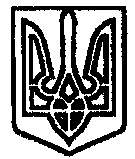 